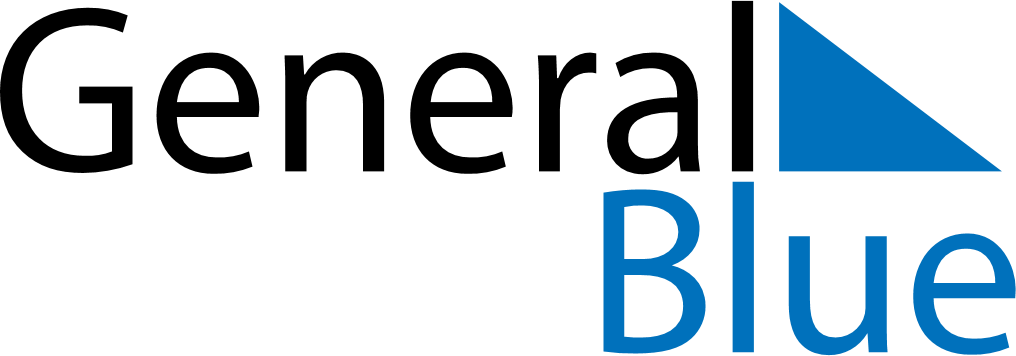 October 2028October 2028October 2028October 2028October 2028October 2028San MarinoSan MarinoSan MarinoSan MarinoSan MarinoSan MarinoMondayTuesdayWednesdayThursdayFridaySaturdaySunday1Cerimonia di investitura dei Capitani Reggenti2345678910111213141516171819202122232425262728293031NOTES